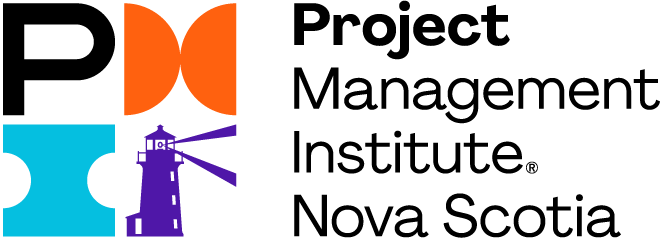 PMI Nova Scotia Board of DirectorsNomination InstructionsComplete, sign, and submit the following 5 artifacts:Completed “Statement of Interest” form (SOI)A “Headshot Photo” for the Candidate Profile pageA signed “Statement of Consent” form A signed “Confidentiality Agreement” form Completed Board Role Interest Formas attachments, via email to the Nominating Committee: aswantee@pmins.cabefore October 1st, 2022Thank you for submitting your candidacy for the PMI Nova Scotia Board of Directors for January 1, 2023 through December 31, 2024 term.  If you have any questions or concerns, feel free to email aswantee@pmins.ca